ПОСТАНОВЛЕНИЕот 13 октября 2022 г. №280  ст. ГиагинскаяО проведении публичных слушаний по вопросу предоставления разрешения на условно разрешенный вид использования земельного участка в отношении земельного участка с кадастровым номером 01:01:2600013:148 по адресу: Республика Адыгея, Гиагинский район, с.Сергиевское, ул.Краснооктябрьская                     В соответствии со статьей 5.1, 39 Градостроительного кодекса Российской Федерации, статьей 28 Федерального закона от 06.10.2003г. № 131 - ФЗ «Об общих принципах организации местного самоуправления в Российской Федерации», Положением о комиссии, ее составе по вопросам градостроительной деятельности на территориях поселений, входящих в состав МО «Гиагинский район», и о порядке организации проведения публичных слушаний, утвержденным постановлением главы МО «Гиагинский район»  от 28.06.2018г. № 153, на основании заявления Ашуровой М.Й.-кызы от 11.10.2022 №3/936постановляю:1. Назначить проведение публичных слушаний на «02» ноября 2022 г.                              в 11 ч. 00 м., по вопросу предоставления разрешения на условно разрешенный вид использования «Магазины (4.4)»  в отношении земельного участка с кадастровым номером 01:01:2600013:148,  площадью 400 кв. м, расположенного в территориальной зоне  Ж - 1 (Зона застройки индивидуальными, малоэтажными жилыми домами), расположенного по адресу: Республика Адыгея, Гиагинский район, с.Сергиевское, ул. Краснооктябрьская.2. Определить место проведения публичных слушаний: здание администрации МО «Гиагинский район» по адресу: ст. Гиагинская,                            ул. Кооперативная, 35 каб. №1 (отдел архитектуры и градостроительства).3. Организацию по проведению публичных слушаний поручить комиссии по вопросам градостроительной деятельности на территории поселений, входящих в состав МО «Гиагинский район».3.1. Состав и порядок деятельности комиссии утверждены и действуют на основании постановления главы МО «Гиагинский район» от 28.06.2018 г.                         № 153. Провести публичные слушания в соответствии с действующим законодательством и Порядком организации и проведения публичных слушаний.3.2.Предложить гражданам, проживающим в пределах соответствующей территориальной зоны, правообладателям земельных участков, имеющих общие границы с земельным участком, применительно к которому запрашивается разрешение, правообладателям объектов капитального строительства, расположенных на земельных участках, имеющих общие границы с земельным участком, применительно к которому запрашивается разрешение, направлять письменно свои предложения и замечания по данному вопросу в срок до «31» октября  2022 г. по адресу: ст. Гиагинская, ул. Кооперативная, 35 каб. № 1 (тел.88777930930 доб.128) в рабочие дни с 9ч. 00м. до 13ч. 00м. с 13ч. 48м. до 17ч. 00м.3.3. Организовать проведение экспозиции проекта. Посещение экспозиции осуществляется в рабочие дни. Консультирование посетителей экспозиции осуществляется в устной форме. Информационный материал разместить на стенде отдела архитектуры и градостроительства (в здании фойе администрации МО «Гиагинский район», 1 этаж). 4. Настоящее постановление опубликовать в «Информационном бюллетене муниципального образования «Гиагинский район», на сетевом источнике публикации МУП «Редакция газеты «Красное знамя», на платформе общественного голосования платформы обратной связи (ПОС), а также разместить на официальном сайте администрации МО «Гиагинский район».5. Контроль за исполнением настоящего постановления возложить на заместителя главы администрации  МО «Гиагинский район» по сельскому хозяйству, имущественно - земельным и архитектурно-градостроительным вопросам - руководителя отдела архитектуры и градостроительства.Первый заместитель главы администрации МО «Гиагинский район»                                 В.Ю.ХаджимовРЕСПУБЛИКА АДЫГЕЯАдминистрация муниципального образования «Гиагинский район»АДЫГЭ РЕСПУБЛИКЭМКIЭ Муниципальнэ образованиеу «Джэджэ районым»  иадминистрацие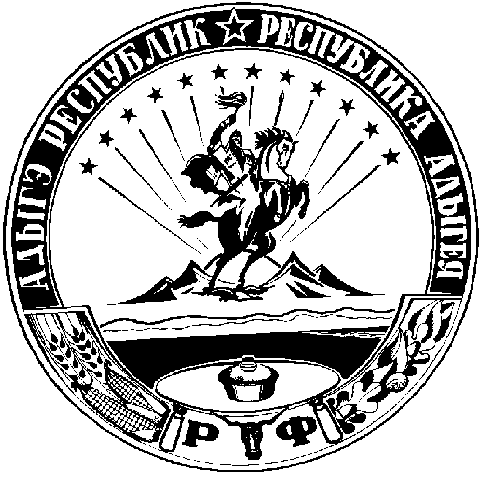 